BasiCompta®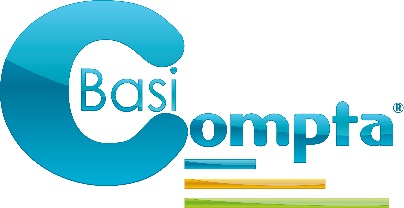 InformationsBasiCompta® est un logiciel de comptabilité proposé par le CDOS Vaucluse. Adapté aux associations, il simplifie la fonction de trésorier. C'est pour qui ?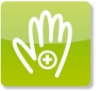 BasiCompta® s'adresse aux associations et plus particulièrement aux dirigeants et trésoriers des associations n'ayant pas ou peu de connaissances dans le domaine de la comptabilité.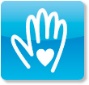 Quels avantages ?Grâce à BasiCompta®, les utilisateurs peuvent : Saisir les pièces comptables très simplement. On retrouve les libellés propres aux associations en quelques clicsBénéficier d'un journal permettant de visualiser, rechercher et modifier n'importe quelle pièceEditer automatiquement le compte de résultat au format Cerfa, nécessaire pour les demandes de subventionsEditer automatiquement le bilan comptable de l’associationRéaliser un suivi de sa comptabilité par action (école de sport, loto, …)Suivre les soldes bancairesGérer les amortissementsSaisir des charges et produits constatés d’avanceFaciliter le transfert de la comptabilité d'un trésorier à un autreAvoir l'aide du CDOS sur demande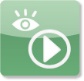 Comment ça marche ?BasiCompta® est accessible en ligne, il ne nécessite pas d'installation particulière sur les ordinateurs. Seule une connexion internet est indispensable pour son utilisation.L'utilisation s'accompagne d'une formation obligatoire mise en place le CDOS.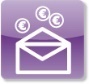 Combien ça coûte ? 40€ d’adhésion annuelle au CDOS (si l’association est déjà adhérente au CDOS car utilisatrice d’un autre service (gestion emploi, minibus…) elle ne repaye pas 2 fois la cotisation.30€ pour la formation la première année seulement. Si l’association inscrit 2 ou 3 dirigeants à la formation, le coût reste à 30€.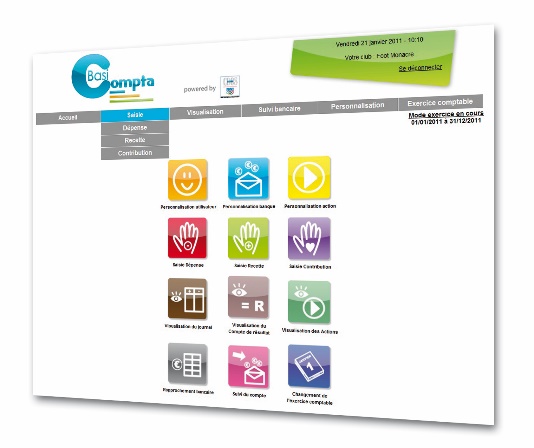 (nouvelle tarification à partir de janvier 2023)Votre contact au CDOS : 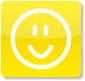 CDOS Vaucluse04.28.70.27.22vaucluse@franceolympique.com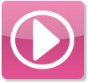 Renseignements complémentaires sur http://www.basicompta.fr